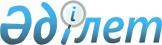 Об утверждении государственного образовательного заказа на дошкольное воспитание и обучение, размеров подушевого финансирования и родительской платы на 2013 год
					
			Утративший силу
			
			
		
					Постановление акимата города Кызылорда Кызылординской области от 08 октября 2013 года N 965. Зарегистрировано Департаментом юстиции Кызылординской области 06 ноября 2013 года за N 4533. Утратило силу в связи с истечением срока применения - (письмо Кызылординского городского акимата от 25 февраля 2014 года N 10-12/566)      Сноска. Утратило силу в связи с истечением срока применения - (письмо Кызылординского городского акимата от 25.02.2014 N 10-12/566).

      В соответствии с подпунктом 8-1) пункта 4 статьи 6 Закона Республики Казахстан от 27 июля 2007 года "Об образовании" акимат города Кызылорда ПОСТАНОВЛЯЕТ:



      1. Утвердить государственный образовательный заказ на дошкольное воспитание и обучение, размер подушевого финансирования и родительской платы на 2013 год согласно приложению.



      2. Контроль за исполнением настоящего постановления возложить на заместителя акима города Р. Рустемову.



      3. Настоящее постановление вводится в действие по истечении десяти календарных дней после дня первого официального опубликования.      АКИМ ГОРОДА                                   Н. НАЛИБАЕВ      Приложение к постановлению

      акимата города Кызылорда

      от "8" октября 2013 года N 965        

Государственный образовательный заказ на дошкольное воспитание и обучение, размер подушевого финансирования и родительской платы на 2013 год
					© 2012. РГП на ПХВ «Институт законодательства и правовой информации Республики Казахстан» Министерства юстиции Республики Казахстан
				NАдминистративно-территориальное расположение организаций дошкольного воспитания и обученияКоличество воспитанников организаций дошкольного воспитания и обученияРазмер подушевого финансирования в дошкольных организациях в месяц (тенге)Размер родительской платы в дошкольных организациях образования в месяц (тенге)Размер родительской платы в дошкольных организациях образования в месяц (тенге)NАдминистративно-территориальное расположение организаций дошкольного воспитания и обученияРазмер родительской платы в государственных дошкольных организациях в месяц

 

 

 (Не более шестикратного месячного расчетного показателя)Размер родительской платы в частных дошкольных организациях, получающих услуги по государственному заказу в месяц

 (Не более десятикратного месячного расчетного показателя)1город Кызылорда491220 295960517 310